PENERAPAN STRATEGI INTEGRATED MARKETING COMUNICATION (IMC) DALAM PEMASARAN PRODUK BARU (ROKOK MAXUS MILD) GUNA MENCIPTAKAN DAN MEMBANGUN BRAND IMAGE (Pelaksanaan Dilakukan Pada PT Niaga Nusa Abadi (Persero) Bandung, Kantor Cabang Bandung Barat)TESISUntuk Memenuhi Salah Satu Syarat Ujian Guna Memperoleh Gelar Magister Manajemen Pada Program Studi Magister Manajemen Konsentrasi Manajemen Pemasaran Oleh:CECE JUPRI PRINGANDINPM: 158020099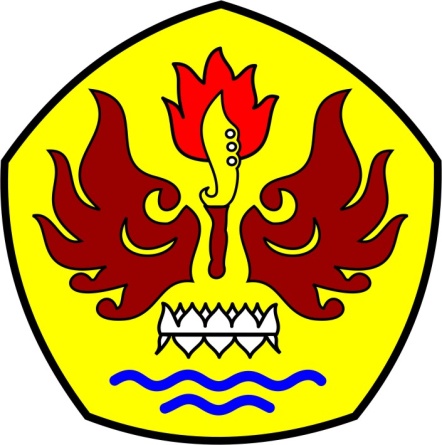 PROGRAM MAGISTER MANAJEMENFAKULTAS PASCASARJANAUNIVERSITAS PASUNDANBANDUNG2017